Задание на 13.05.20Русский язык.5 А. 5 Б. 5 В классУчитель: Таранкина Е.В.Тема: СПРЯЖЕНИЕ ГЛАГОЛОВПовторить алгоритм определения спряжения.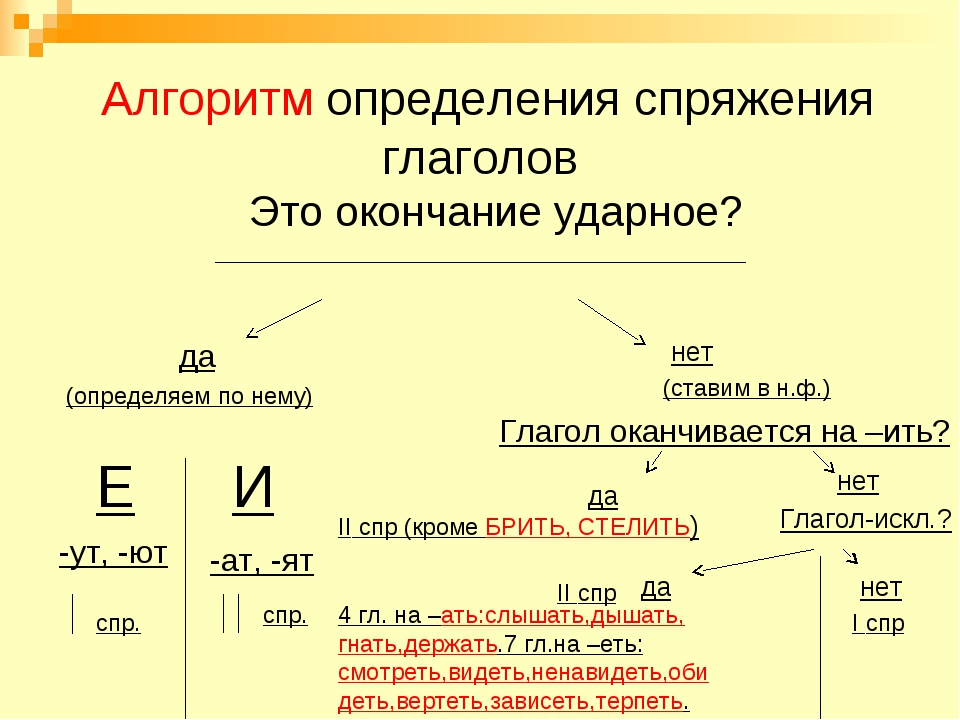 Выполнить задание в тетради. Выделить окончания глаголов.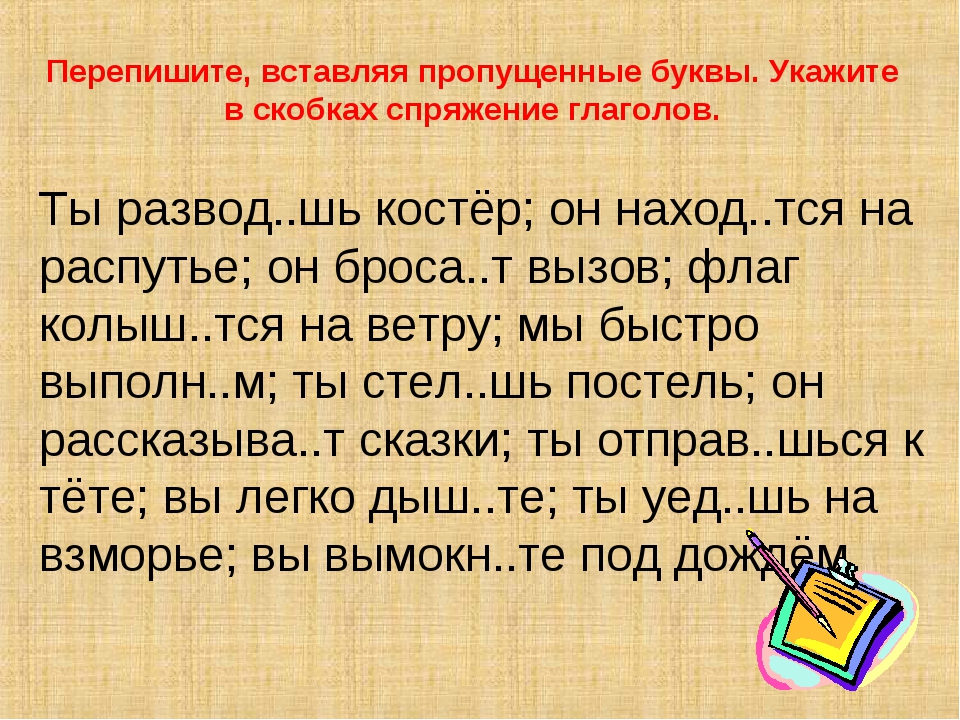 